АДМИНИСТРАЦИЯ НИКОЛАЕВСКОГО СЕЛЬСОВЕТА САРАКТАШСКОГО РАЙОНА ОРЕНБУРГСКОЙ ОБЛАСТИП О С Т А Н О В Л Е Н И Е_________________________________________________________________________________________________________13.11.2023 года                            с. Николаевка	                                             № 75-пОб утверждении предварительных итоговсоциально – экономического развития за 2023 годи прогноза социально-экономического развитияадминистрации муниципального образования Николаевский сельсовет Саракташского района Оренбургской области на период 2024-2026 гг.Руководствуясь статьями 169, 173 Бюджетного Кодекса Российской Федерации, статьей 12 разделом 3 Положения о бюджетном процессе в администрации муниципального образования Николаевский сельсовет Саракташского района Оренбургской области от 25.06.2019г. № 1641. Утвердить предварительные  итоги социально – экономического развития за 2023 год администрации муниципального образования Николаевский сельсовет Саракташского района Оренбургской области (Приложение 1,2)2. Утвердить: « Прогноз социально-экономического развития администрации муниципального образования Николаевский сельсовет Саракташского района Оренбургской области на период  2024-2027 годы (Приложение 2)2.   Контроль за исполнением настоящего постановления оставляю за собой.3.Постановление вступает в силу со дня его обнародования, подлежит размещению на официальном сайте администрации сельсовета.ВРИО Главы муниципального образования Николаевский сельсовет                                                З.А. СултангузинаРазослано: прокуратуре района, администрации сельсовета, финансовый отдел района, официальный сайт, в дело.Приложение № 1                                                                                             к постановлению администрации Николаевского сельсовета                                                                                                                                     от 13.11.2023 г № 75-пПредварительные итогисоциально - экономического развитияадминистрации муниципального образования Николаевский сельсовет Саракташского района Оренбургской области за 2024 годи ожидаемые итоги социально-экономического развития поселенияза 2025-2027 гг.Предварительные итоги социально - экономического развития администрации муниципального образования Николаевский сельсовет Саракташского района Оренбургской области за 2023 год.План социально-экономического развития администрации муниципального образования Николаевский сельсовет Саракташского района Оренбургской области на 2023 год,  направлен на повышение уровня и качества жизни населения через осуществление полномочий по решению вопросов местного значения в соответствии с Федеральным законом от 06.10.2003 № 131-ФЗ «Об общих принципах организации местного самоуправления в РФ», разработан в соответствии с прогнозом социально-экономического развития территории. Поступление  налогов за 2023 год (тыс. руб.)Выполнение плана за 2023 год по собственным доходам ожидается на уровне 100,0%                                                                                Приложение № 2                                                                                                                                                                         к постановлению администрацииНиколаевский сельсовет№ 75-п от  13.11.2023 г ПРОГНОЗ СОЦИАЛЬНО-ЭКОНОМИЧЕСКОГО РАЗВИТИЯ ТЕРРИТОРИИИ МУНИЦИПАЛЬНОГО ОБРАЗОВАНИЯ НИКОЛАЕВСКИЙ  СЕЛЬСОВЕТ САРАКТАШСКОГО РАЙОНА ОРЕНБУРГСКОЙ ОБЛАСТИ НА 2021-2027 ГОДЫ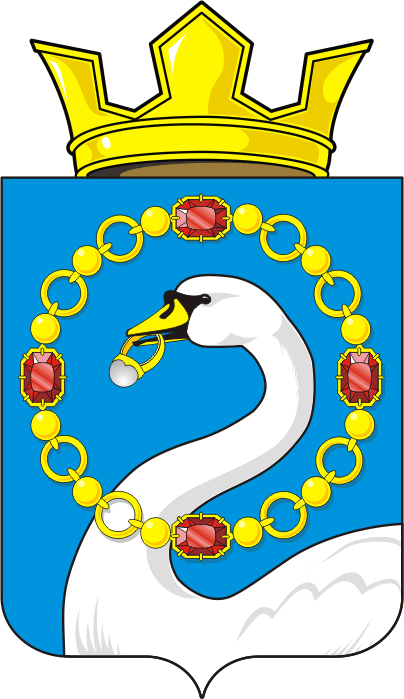 Наименование доходаУтверждено на годПоступилоза 10 мес.Исполнено в % к годуОжидаемые поступления за годВ % к плану на год1.Налог на доходы физических лиц1807,01666,092,21843,00102,02.Налоги на товары, работы, услуги, реализуемые на территории поселения931,0887,795,3931,0100,03.Налог на имущество физических лиц61,06,811,150,082,04.Земельный налог1066,0449,842,21066,0100,05.Налог по единой упрощенной системе220,0184,583,86190,086,06.Единый сельскохозяйственный налог2125,01891,489,01900,089,47. Доходы от использования имущества18,0385,82143,3388,02155,68. Госпошлина0,80,89 Прочие поступления  инициативные платежи300,0300,2100,07300,2100,07ИТОГО собственныедоходы6528,05773,288,46528,0100,08.Дотации31371,81185,63,7831371,8100,09.Субвенций128,598,276,4128,5100,0Иные межбюджетные трансферты832,0832,0100,0832,0100,0прочие   субсидии1500,01500,01001500,0100,0Итого безвозмездные поступления33832,33615,810,6933832,3100,0ВСЕГО доходов40360,39388,9923,2640360,3100,0№№ппПОКАЗАТЕЛИЕдиницыизмеренияОтчет2021Отчет2022ПрогнозПрогнозПрогнозПрогнозПрогнозПрогнозПрогнозПрогнозПрогнозПрогноз№№ппПОКАЗАТЕЛИЕдиницыизмеренияОтчет2021Отчет20222023202320242024202520252026202620272027№№ппПОКАЗАТЕЛИЕдиницыизмеренияОтчет2021Отчет2022Отчет на 01.11.2023Вариант2Вариант 1Вариант2Вариант1Вариант2Вариант1Вариант2Вариант1Вариант2  1.Демографическиепоказатели:-количество селшт.4444444-количество деревеньшт.-численность населения постоянноготыс.чел1606162411831200121012101210-число домовладенийшт.518519520520520521522-численностьрождаемостичисло родившихся на2396666-численностьсмертностичисло умерших6968765-коэффициент естественного приростанаселениячел.000000002.Сельское хозяйство:Численность скота у населения,            в том числе:гол.КРС из нихгол657657660665670680690-коровыгол218220222223225226226-свиньигол212214215220225230235-козыгол34353535404245-овцыгол109110120120125130130птицагол3200330035003500350036003600Транспорт:-протяженность дорог (поселковые)км16,116,116,116,116,116,116,1-дороги общего пользованиякм16,116,116,116,116,116,116,1-расстояние до районного центракм45454545454545-численность автомобилей у населения:шт1601701781801801801807Финансы:Доходы, в том числе:10396,410987,79389,08141,18516,616535,37887,4Налоговые и не налоговые доходыруб.6801,17537,75773,26146,07219,07410,06425,0в т.ч.Налог на доходы физических лиц1616,91923,81666,02181,02275,02371,01966,0Налоги на товары, работы, услуги, реализуемые на территории поселения (акцизы)846,01019,1887,71089,01113,01156,01024,0Налог на имущество физических лиц22,455,86,833,033,033,061,0Земельный налог954,01074,0449,81032,01051,01053,0906,0Единый сельскохозяйственный налог2062,027301891,41633,02569,02619,02230,0Налог, взимаемый по упрощенной системе налогообложения257,2129,1184,5160,0160,0160,0220,0Доходы от сдачи в аренду имущества находящегося в мун. собственности18,118,1385,818,018,018,018,0Прочие неналоговые доходы279,7583,4300,2300,0000Итого собственные доходы6801,17537,75773,26146,07219,06410,06425,0Субвенции 102,0111,098,2135,4140,6146,7139,4Дотации 2622,01875,0,01185,61234,01157,01115,01323,0Субсидии бюджетам (межбюджетные субсидии)517,0933,51500,07863,6Прочие межбюджетные трансферты357,3530,5832,0625,7Прочие безвозмездные поступленияИтого безвозмездные поступления 3598,33450,03615,81995,11297,69125,31462,4РасходыРуб.10261,210335,59467,48141,18516,6,216535,37887,4Общегосударственные вопросы2771,52974,32640,32682,02969,92970,02687,1Национальная оборона  (мобилизационная и вневойсковая подготовка)10211198,2135,4140,6146,7139,4Национальная безопасность и правоохранительная деятельность В т.ч.84,663,339,159595959       Обеспечение пожарной безопасности81,860,539,156565656       Другие вопросы в области национальной безопасности и правоохранительной деятельности 2,82,83,003,003,003,00Национальная экономика (дорожное хозяйство)990,71175,13055,21612,51113,01156,01024Развитие системы градорегулирования320,0Жилищно-коммунальное хозяйство (благоустройство)1869,72010,6430,01034,394,1726,08795,5Комплексное развитие территории3249,7Культура, кинематография, средства массовой информации (культура)3887,13541,13039,93458,13408,13408,13400Социальная политика (социальное обеспечение населения)235,7214,4164,7100000Физическая культура и спорт245,6